Dnes sa naučíme násobiť desatinné čísla s jedným desatinným miestom desatinným číslom s dvoma desatinnými miestami.Najskôr si zopakujeme násobilku čísla 6,7,8,9.Vyskúšaj sa!Doplň násobky č. 6:
 6	.	18	.	.	36	.	.	54	.Doplň násobky č. 7:    7	.	21	.	35	.	.	56	.	70Doplň násobky č. 8:8	.	.	32	.	48	.	64	.	.Doplň násobky č. 9 :9 	.	27	.	45	.	63	.	81	 .	Vypočítaj:  4  . 6		5 . 8		14 : 7		90 : 9		3 . 7		27 : 95 . 7		3 . 9		18 : 6		80: 8		5 . 9		21 : 78 . 6		10 . 7		81 : 9		42 : 6		6  . 6		64 : 810 . 9		7 . 6		40 : 8		49 : 7		7 . 6		54 : 9Vyhľadaj násobky  čísla 6 :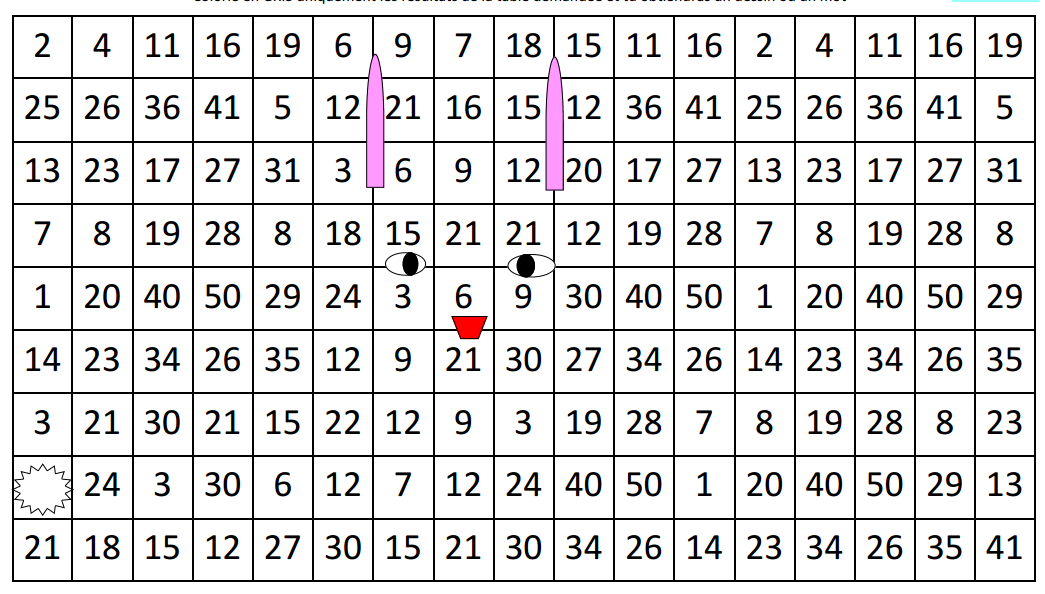 Nájdi a vyfarbi okienka s násobkami čísla 7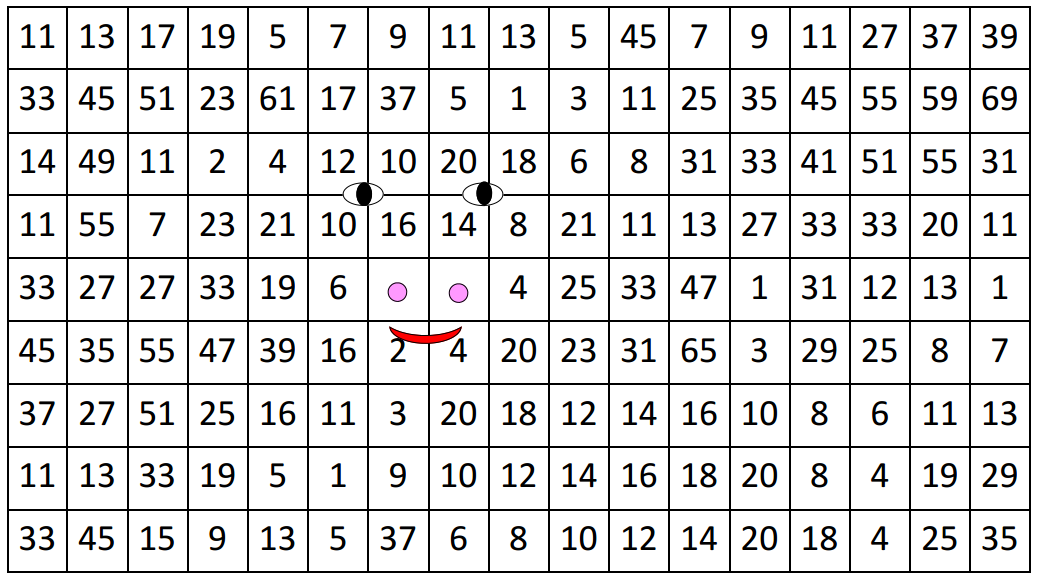 Podčiarkni násobky č. 8 a do krúžku daj násobky č. 90,1,2,3,4,5,6,7,8,9,10,11,12,13,14,15,16,17,18,19,20,21,22,23,24,25,26,27,28,29,30,31,32,33,34,35,36,37,38,39,40,41,42,43,44,45,4ž,47,48,49,50,51,52,53,54,55,56,57,58,59,60,61,62,63,64,65,66,67,68,69,70,71,72,73,74,75,76,77,78,79,80,81,82,83,84,85,86,87,88, 89,90,91,92,93,94,95,96,97,98,99,100.A môžeme pristúpiť k novému učivu.Vynásobte : a) 0,3 . 0,05	b) 2,8 . 0,002	c) 13,6 . 0,09Riešenie:krok  		0,3		2,8		13,6krok	        .  0,05	        .  0,02	         .  0,09krok	          0015	           0056	           1224krok	          0,015	          0,056	           1,224Vynásobte, výsledky skontrolujte v tabuľke výsledkov: 3,2	 4,7		  6,5		 3,8		 7,7		 1,5    . 0,04	.0,05		.0,07		.0,08		.0,04		.0,09			54,7		47,9		38,3		29,2		74,6		92,4.0,08		.0,07		.0,06		.0,04		.0,09		.0,05	Tabuľka výsledkov	Nájdite v tabuľke výsledkov desatinné číslo s dvomi desatinnými miestami a napíšte ho:Verím, že si to zvládli. Pozdravujem Vás a prajem Vám i Vaším členom rodiny zdravie, trpezlivosť pri vypracovávaní úloh. A teším sa na stretnutie s Vami. Vaša p.u. Eva0,2350,3040,3080,1350,1280,4554,3762,2986,7144,621,1683,353